      В целях совершенствования работы с  резервом управленческих кадров муниципального района «Улётовский район» Забайкальского края и приведения муниципальных правовых актов в соответствие с действующим законодательством, руководствуясь Уставом муниципального района «Улётовский район», Совет муниципального района «Улётовский район» решил:      1. Создать Комиссию по работе с резервом управленческих кадров муниципального района «Улётовский район» Забайкальского  края  и утвердить ее состав (прилагается).      2. Утвердить Положение о Комиссии по работе с  резервом управленческих кадров муниципального района «Улётовский район» Забайкальского края (прилагается).      3. Признать утратившими силу:1)Решение Совета муниципального района «Улётовский район» Забайкальского края от 30 марта 2012 года № 352 « Об утверждении Порядка формирования и подготовки резерва управленческих кадров муниципального района «Улётовский район» Забайкальского края»;2)Решение Совета муниципального района «Улётовский район»   от 19 августа 2013 года  № 76 « О внесении изменений в решение Совета муниципального района «Улётовский район»  Забайкальского  края от  30 марта 2012 года № 352 « Об утверждении Порядка формирования и подготовки резерва управленческих кадров муниципального района «Улётовский район» Забайкальского края».       4.Настоящее решение вступает в силу на следующий день после дня его официального опубликования.       5.Настоящее решение  опубликовать на официальном сайте муниципального района «Улётовский район» в информационно-телекоммуникационной сети «Интернет» - http://улёты.забайкальскийкрай.рф/.Глава муниципального района «Улётовский район»                                                                               С.П.СавинУтвержденРешением Совета муниципального района«Улётовский район»«____»_______2014 года №____                                                 СОСТАВКомиссии по работе с резервом  управленческих кадровмуниципального района «Улётовский район» Забайкальского  края.        Савин Сергей Павлович – глава муниципального района «Улётовский район», председатель комиссии;        Носырев Максим Анатольевич- первый заместитель руководителя администрации муниципального района «Улётовский район», заместитель председателя комиссии;         Коновалова Татьяна Алексеевна- ведущий специалист отдела правового и кадрового обеспечения администрации муниципального района «Улётовский район»;        Лещенко Андрей Алексеевич- начальник отдела правового и кадрового обеспечения администрации муниципального района «Улётовский район»;          Осипова Наталья Владимировна- председатель Комитета по финансам  администрации муниципального района «Улётовский район»;         Рузанова Вероника Вадимовна – управляющий делами администрации муниципального района «Улётовский район»;         Рычкова Ольга Романовна – заместитель руководителя администрации муниципального района «Улётовский район».                                      _____________________Утвержденорешением Советамуниципального района«Улётовский район»«____»_______2014 года №____ПОЛОЖЕНИЕО Комиссии по работе с резервом управленческих кадровмуниципального района «Улётовский район» Забайкальского края      1. Комиссия по работе с  резервом управленческих кадров муниципального района «Улётовский район» (далее - Комиссия) образована в целях совершенствования муниципального управления, формирования и эффективного использования  резерва управленческих кадров муниципального района «Улётовский район».      2. Основными задачами Комиссии являются:1) формирование и эффективное использование резерва управленческих кадров муниципального района «Улётовский район»;2) координация деятельности органов местного самоуправления по вопросам, связанных с отбором и выдвижением кандидатов на включение в резерв управленческих кадров муниципального района «Улетовский район»; 2) взаимодействие с органами государственной власти Забайкальского края, органами местного самоуправления, общественными организациями,  гражданами по вопросу формирования  резерва управленческих кадров муниципального района «Улётовский район»;3) подготовка предложений по включению наиболее квалифицированных специалистов в резерв управленческих кадров Забайкальского края;4) решение иных задач, необходимых для развития системы формирования  резерва управленческих кадров муниципального района «Улётовский район».     3. Комиссия   в     своей    деятельности      руководствуется      Конституцией Российской Федерации, федеральными конституционными законами, федеральными законами, иными нормативными правовыми актами Российской Федерации, законами и иными нормативными правовыми актами Забайкальского края, а также настоящим Положением.    4. Комиссия для выполнения возложенных на нее задач:1) определяет приоритетные сферы при реализации мероприятий по формированию резерва управленческих кадров муниципального района «Улётовский район»;2) организует работу по формированию резерва управленческих кадров муниципального района «Улётовский район»;3) определяет порядок порядка формирования резерва управленческих кадров муниципального района «Улётовский район»;4) определяет единую форму учета лиц, включенных в резерв управленческих кадров муниципального района «Улётовский район».     5. Комиссия имеет право:1) принимать решения, необходимые для осуществления возложенных на нее задач;2) создавать рабочие группы, утверждать их перечень и состав;3) принимать решения о необходимости подготовки проектов правовых актов;    6. Заседания Комиссии проводятся по мере необходимости, но не реже одного раза в год.    7. Заседание Комиссии проводит председатель, а в его отсутствие - заместитель председателя Комиссии.    8. Заседание Комиссии считается правомочным, если на нем присутствует более половины членов Комиссии.Члены Комиссии участвуют в ее заседаниях без права замены. В случае отсутствия члена Комиссии на заседании он имеет правопредставить свое мнение по рассматриваемым вопросам в письменной форме.    9. Секретарь Комиссии направляет информацию об очередном заседании Комиссии, повестку дня заседания и подготовленные материалы членам Комиссии не позднее, чем за 3 дня до заседания.    10. Решения Комиссии принимаются большинством голосов при открытом голосовании присутствующих на заседании членов Комиссии; в случае равенства голосов решающим является голос председателя Комиссии.    11. Решения Комиссии оформляются протоколом, доводятся до заинтересованных лиц и подлежат исполнению всеми заинтересованными  органами местного самоуправления. Протокол заседания Комиссии оформляется не позднее чем в недельный срок после заседания и подписывается председателем (или его заместителем, председательствующим на заседании) и секретарем Комиссии.    12. Председатель Комиссии:1) осуществляет руководство деятельностью Комиссии и контроль за выполнением ее решений;2) принимает решение о проведении заседаний Комиссии при возникновении необходимости безотлагательного рассмотрения вопросов, относящихся к ее компетенции;3) распределяет обязанности между членами Комиссии.      13.Организационное обеспечение деятельности, материально-техническое обеспечение деятельности Комиссии осуществляется Управлением делами администрации муниципального района «Улётовский район».                                      _____________________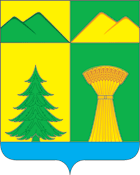 СОВЕТ  МУНИЦИПАЛЬНОГО РАЙОНА«УЛЁТОВСКИЙ РАЙОН»ЗАБАЙКАЛЬСКОГО КРАЯРЕШЕНИЕ СОВЕТ  МУНИЦИПАЛЬНОГО РАЙОНА«УЛЁТОВСКИЙ РАЙОН»ЗАБАЙКАЛЬСКОГО КРАЯРЕШЕНИЕ СОВЕТ  МУНИЦИПАЛЬНОГО РАЙОНА«УЛЁТОВСКИЙ РАЙОН»ЗАБАЙКАЛЬСКОГО КРАЯРЕШЕНИЕ СОВЕТ  МУНИЦИПАЛЬНОГО РАЙОНА«УЛЁТОВСКИЙ РАЙОН»ЗАБАЙКАЛЬСКОГО КРАЯРЕШЕНИЕ «____»  декабря  2014 года«____»  декабря  2014 года№ ____с.УлётыО Комиссии по работе с резервом управленческих кадров  муниципального района «Улётовский район» Забайкальского краяО Комиссии по работе с резервом управленческих кадров  муниципального района «Улётовский район» Забайкальского краяО Комиссии по работе с резервом управленческих кадров  муниципального района «Улётовский район» Забайкальского краяО Комиссии по работе с резервом управленческих кадров  муниципального района «Улётовский район» Забайкальского края